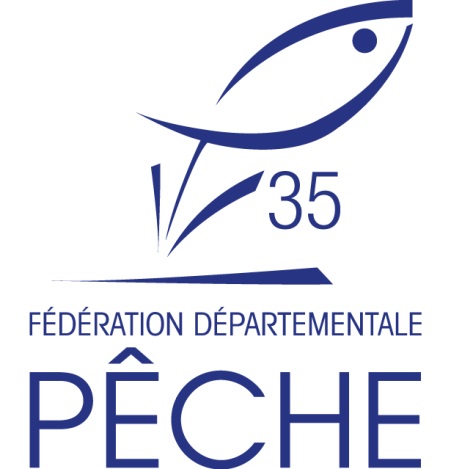 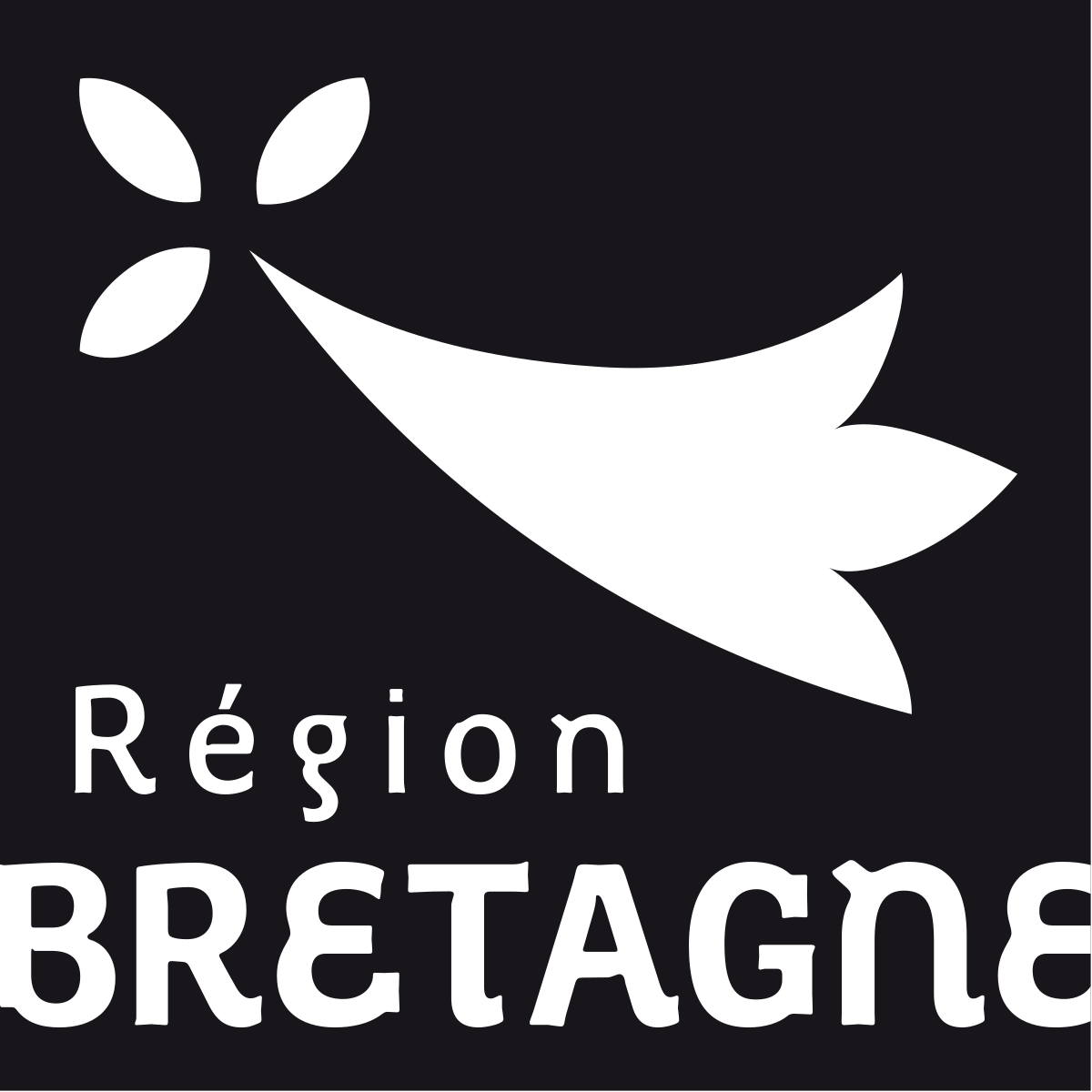 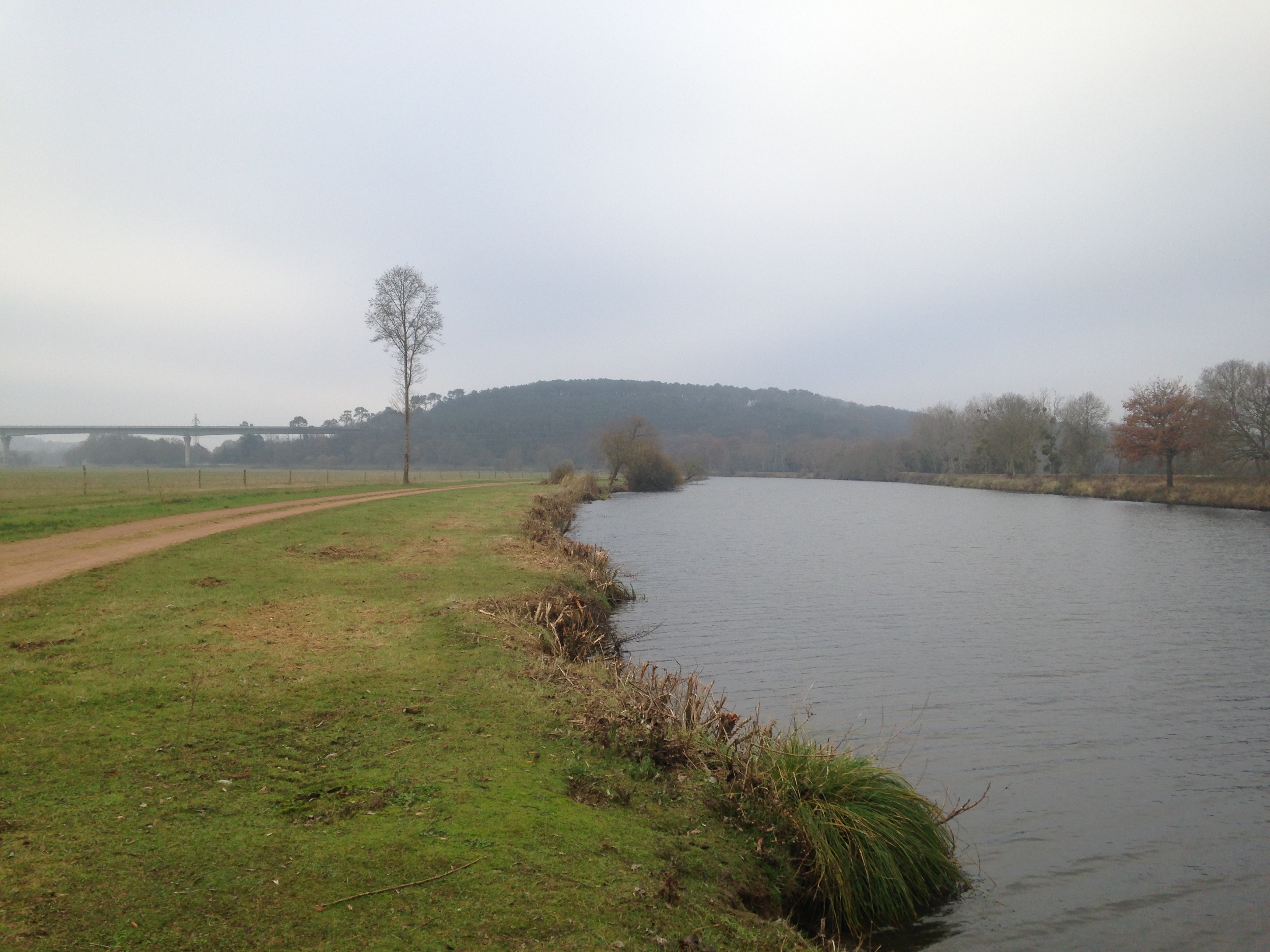 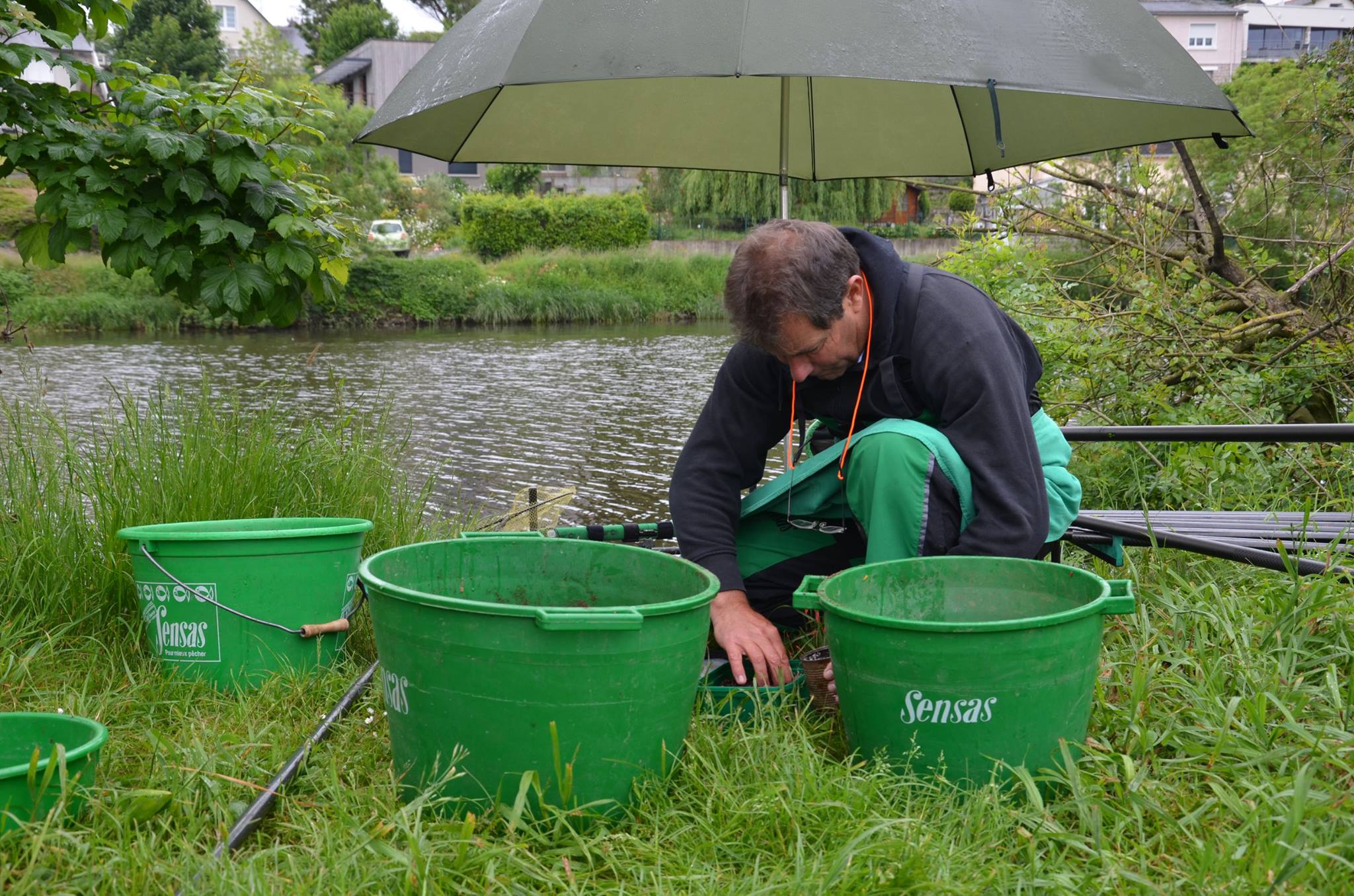 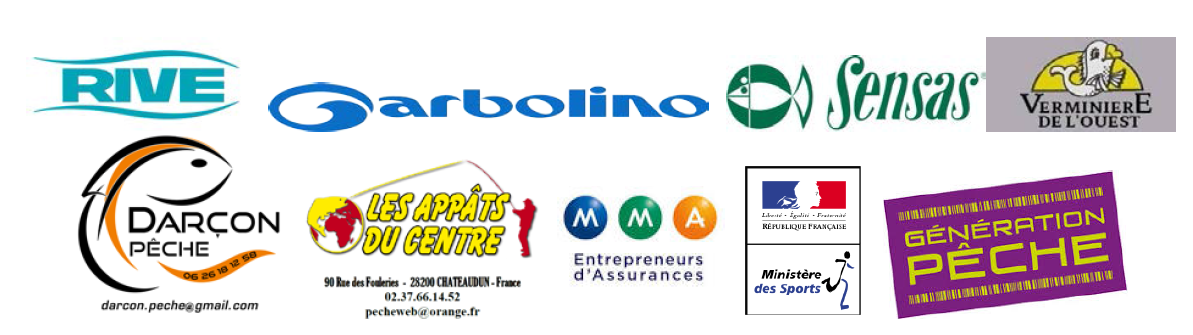 MOTS D’ACCUEIL L’organisation de cette  épreuve  revient  au CD-ed 35 qui vous accueillera dans la  région de REDON sur le parcours de Basse-Rivière dont la richesse piscicole est reconnue de tous.Espérant que vous passerez  un excellent week-end.Vous aurez la possibilité de venir  vous entrainer pour ceux qui le peuvent dans la même situation de confort que le jour  de l’épreuve (accès au parcours avec le véhicule  proche de vous,  aussi nous vous demanderons  de respecter les lieux)Le Président du C R FFPS BRETAGNE           Assailly Jean-Luc                                                     Infos SITE et SECTEURS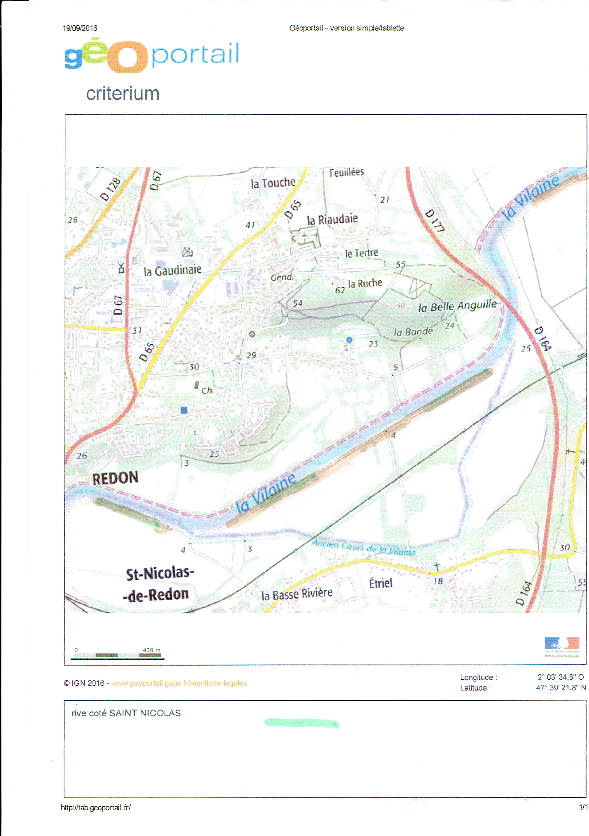 LIMITATIONSHORAIRESPoints de rendez-vousInformations diversesRèglement particulier  Permis  de pêche obligatoire, entrainements autorisés Remise à l’eau des poissons juste après la pesée et la signatureNous demandons à nos amis fumeurs d’utiliser des cendriers de poche pour leurs mégots merci restauration et logementsPoissons dominantsPLAQUETTES GARDONS BRÊMES  CARPES SILURESAccèsPoints GPSChariotSecteur VETERANSChemin basse rivièreNONSECTEUR MASTERSChemin basse rivièreNONProfondeurVitesse du courantNul – Lent –Rapide -ViolentSecteur  MASTERS3m à 6m De nul à rapideSecteur VETERANS3 m à 6 mDe nul à rapideAnguilleInterditeBrochet60cms ferméSandre50cms ferméTruite25cmsMaximumParticularitésCannes11.50 M FOND IRREGULIERAmorce17 LITRESEsches totales        1.5 L      TOUTES CONFONDUESFouillis 0.75LVers de vase0.25LCompris dans la quantité de fouillisVers de terre0.5Lnon coupésManche1Manche2Manche3Rendez-vous 8h 308 H 3007 h00Tirage au sort09 h0009 h0008 h0Entrée dans les box10 H 10 H9 H00Début des contrôles (*)11 H0011 H 0010H00Amorçage11H 5011H 5010 H 50Début de la manche12 H12 H 0011 H5 minutes15 H 55115H 5514 H55Fin de la manche16 H 16 H15 HPalmarèsMarée basseMarée hautePoints GPSVendredi Parking auprés du pont de chemein de ferSamediRENDEZ-VOUS SUR PLACEDimancheRENDEZ-VOUS SUR PLACEPalmarèsParking pont du chemin de ferNomTéléphoneMailResponsable de l’épreuveASSAILLY JEAN LUC0681543338Jean-luc.assailly@orange.frForfaitFournisseur(s) eschesAmis verts02 99 47 99 99Bains de BretagneARMEL PÊCHE02 99 71 14 46REDONDECATHLON